                                               Bawdsey Primary - Science                        Explore    Courage    Equality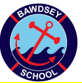                                                            Year 3 Plants                                             Resilience     Caring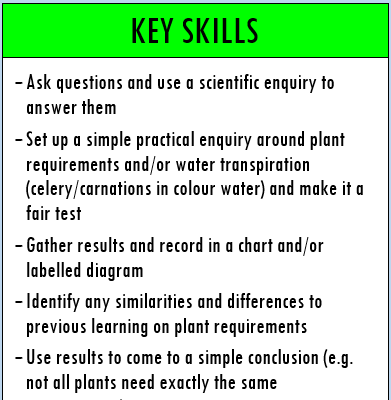 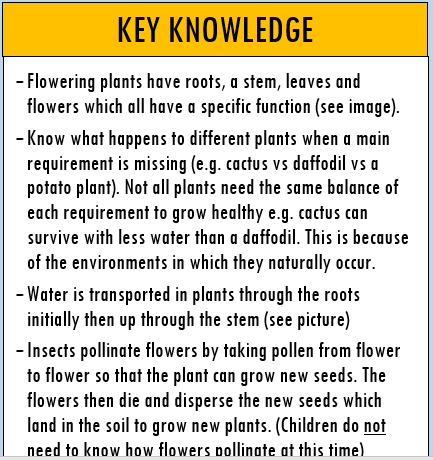 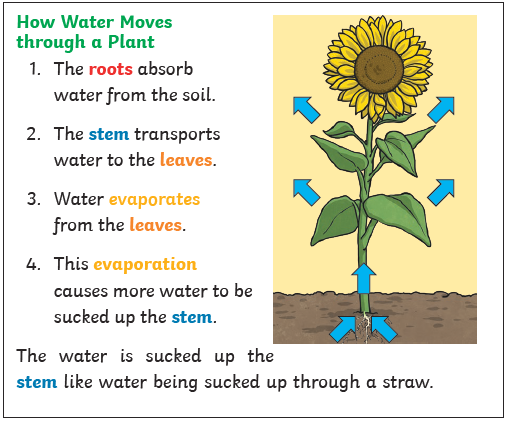 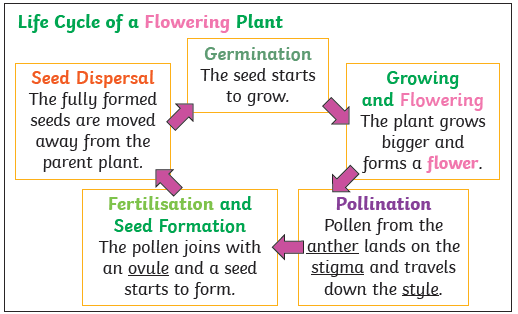 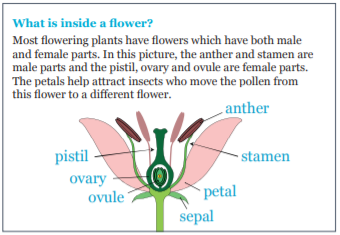 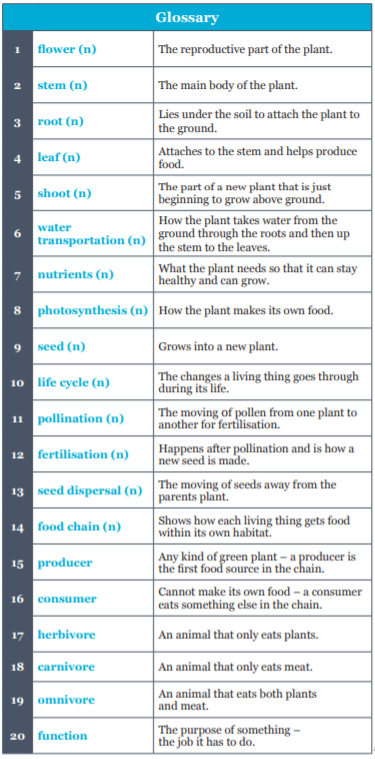 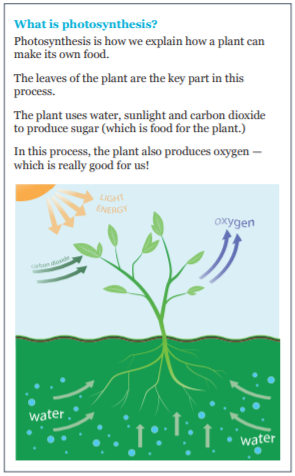 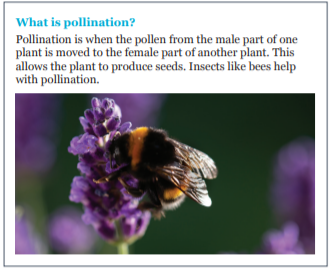 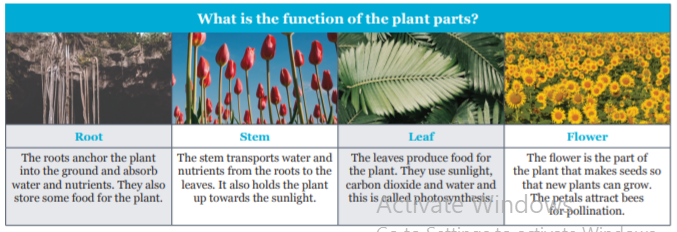 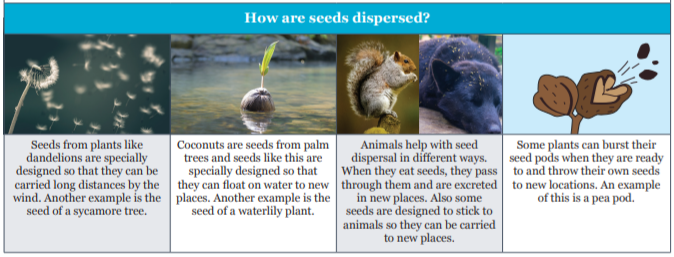 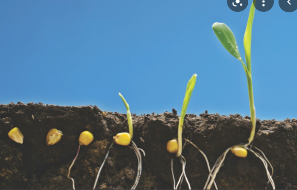 